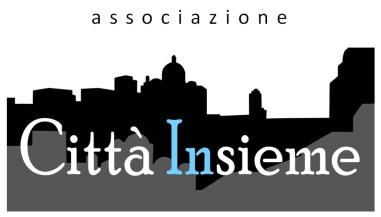 Sindaco di Nettuno: segreteria.casto@comune.nettuno.roma.itUfficio protocollo : protocollogenerale@pec.comune.nettuno.roma.itSegnalazione del 19/10/2017 Oggetto: Marciapiedi dissestato- Nettuno marciapiedi di Via della Resistenza Nettunesesotto il primo torrione del CastelloSegnaliamo con la foto in allegato lo stato in cui si trova il sito riportato in oggetto e che andrebbe ripristinato in quanto è causa di pericolo di inciampo  per i pedoni  ; vogliate intervenire urgentemente grazie.Città Insieme